4-H Newsletter Piece Beetles, bugs, dragonflies and more! It’s time to get registered for the 30th Insect Spectacular. The State Entomology Workshop will be held Friday and Saturday, June 17th and 18th, 2022. We will be hosted by Arnold’s Greenhouse on Friday morning, located at 1430 Hwy 58 near LeRoy, Kansas. Then we will travel to the Chanute High School as the center for other activities. The event is open to all youth and adult volunteers interested in 4-H entomology! One parent/adult guardian from each family must register and attend with children.The $70 registration fee includes Friday supper, lunch and snack Saturday, bottled water, class materials, t-shirt and handouts. Younger siblings under 4-H age, spouses, etc. that may be coming along, but not participating in the classes will need to pay a fee of $25.00. This will pay for the meal and snack Saturday, but does not include a shirt.   For more event details and to register, please visit: http://www.kansas4-h.org/events-activities/conferences-events/insect-spectacular/index.html 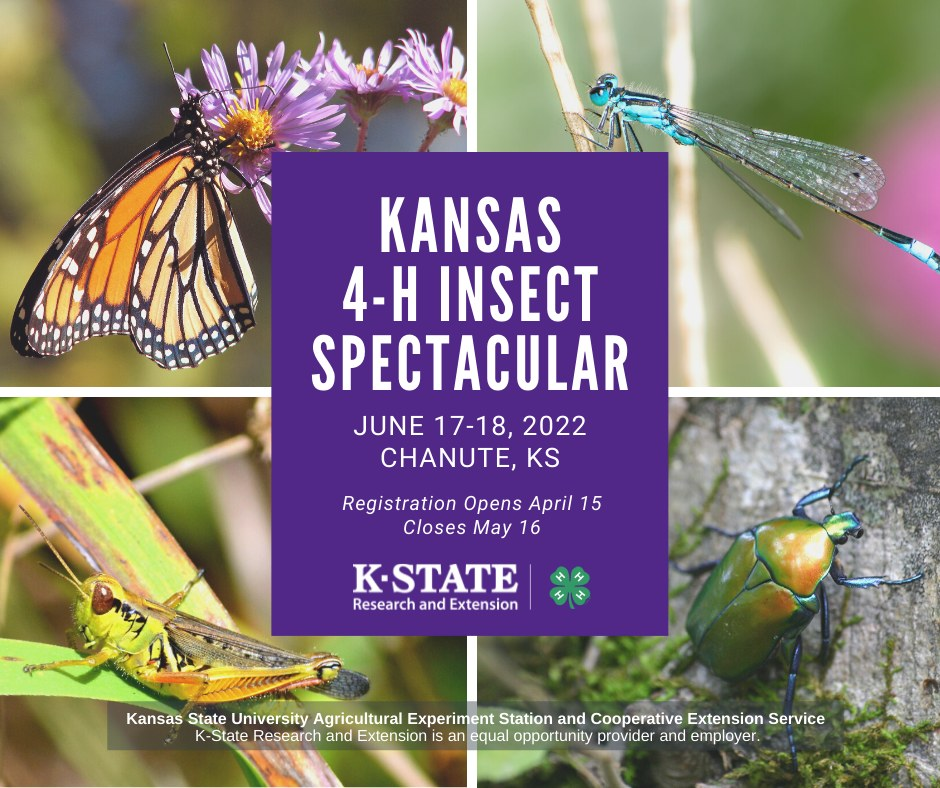 